ПРОЕКТ                                                        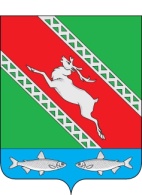 РОССИЙСКАЯ ФЕДЕРАЦИЯИРКУТСКАЯ ОБЛАСТЬДумамуниципального образования «Катангский район»РЕШЕНИЕот _______2021 г.                  с. Ербогачен                                   № ___Об утверждении Порядка веденияперечня видов муниципальногоконтроля и органов местного самоуправления муниципального образования «Катангский район»,уполномоченных на их осуществлениеВ соответствии с Федеральными законами от 06 октября 2003 года
№ 131-ФЗ «Об общих принципах организации местного самоуправления в Российской Федерации», от 26 декабря 2008 года № 294-ФЗ «О защите прав юридических лиц и индивидуальных предпринимателей при осуществлении государственного контроля (надзора) и муниципального контроля», от 
03 июля 2016 года № 277-ФЗ «О внесении изменений в Федеральный закон «О защите прав юридических лиц и индивидуальных предпринимателей при осуществлении государственного контроля (надзора) и муниципального контроля», Федеральным законом от 31.07.2020 г. № 248-ФЗ «О государственном контроле (надзоре) и муниципальном контроле Российской Федерации», руководствуясь статьей 49 Устава муниципального образования «Катангский район», Дума муниципального образования «Катангский район»РЕШИЛА: 1. Утвердить Порядок ведения перечня видов муниципального контроля и органов местного самоуправления муниципального образования «Катангский район», уполномоченных на их осуществление (приложение 1). 2. Настоящее решение вступает в силу после дня его официального опубликования.Председатель Думымуниципального образования«Катангский район»                                                                                                 В. В. ПучковаМэр муниципального образования«Катангский район»                                                                                               С. Ю. ЧонскийУТВЕРЖДЕНрешением Думымуниципального образования«Катангский район»от __________2021 г. № ______Порядок ведения перечня видов муниципального контроля и органов местного самоуправления, уполномоченных на их осуществление на территории муниципального образования «Катангский район»1. Настоящий Порядок ведения перечня видов муниципального контроля и органов местного самоуправления, уполномоченных на их осуществление на территории муниципального образования «Катангский район» (далее - Порядок), разработан на основании пункта 1 части 2 статьи 6 Федерального закона от 26 декабря 2008 года 
№ 294-ФЗ «О защите прав юридических лиц и индивидуальных предпринимателей при осуществлении государственного контроля (надзора) и муниципального контроля» в целях обеспечения соблюдения прав юридических лиц и индивидуальных предпринимателей при осуществлении муниципального контроля на территории муниципального образования «Катангский район», обеспечения доступности и прозрачности сведений об осуществлении видов муниципального контроля органами местного самоуправления, уполномоченными на их осуществление. 2. Перечень видов муниципального контроля и органов местного самоуправления, уполномоченных на их осуществление на территории муниципального образования «Катангский район» (далее - Перечень), утверждается постановлением администрации муниципального образования «Катангский район» и представляет собой систематизированные сведения, включающие: 1) наименование вида муниципального контроля;2) уполномоченный орган (должностное лицо) администрации муниципального образования «Катангский район», осуществляющего муниципальный контроль;3) наименование и реквизиты муниципального нормативного правового акта, которым утвержден порядок осуществления муниципального контроля и (или) административный регламент осуществления такого контроля. 3. Перечень ведется по форме согласно приложению к настоящему Порядку.4. Формирование и ведение Перечня осуществляет уполномоченный специалист администрации муниципального образования «Катангский район» (далее - уполномоченный орган), определенный правовым актом администрации муниципального образования «Катангский район», на основании информации, представляемой специалистами администрации муниципального образования «Катангский район», уполномоченными на осуществление муниципального контроля, и содержащей сведения, предусмотренные пунктом 2 настоящего Порядка.5. Основаниями для включения сведений в Перечень, внесения изменений в сведения, содержащиеся в Перечне, либо исключения сведений из Перечня является принятие нормативного правового акта о наделении органов местного самоуправления полномочиями по осуществлению новых видов муниципального контроля, о прекращении действия или изменении нормативных правовых актов, наделяющих органы местного самоуправления полномочиями по осуществлению соответствующего вида муниципального контроля, а также изменение сведений о муниципальных нормативных правовых актах, утверждающих порядки осуществления муниципального контроля и (или) административные регламенты осуществления такого контроля. 6. Не позднее 20 рабочих дней с момента вступления в силу нормативного правового акта, указанного в пункте 5 Порядка, специалисты поселения, осуществляющие муниципальный контроль, обращаются в уполномоченный орган и представляют необходимую информацию для внесения сведений в Перечень. 7. Представляемая информация должна содержать наименование вида муниципального контроля, реквизиты нормативного правового акта, в соответствии с которым необходимо внести изменения в Перечень, включить соответствующие сведения в Перечень либо исключить их из Перечня. В случае изменения наименования осуществляемого вида муниципального контроля необходимо указать предлагаемую редакцию наименования вида муниципального контроля. 8. Уполномоченный орган осуществляет проверку представленной информации на предмет соответствия действующему законодательству. Срок проверки указанной информации не может превышать трех рабочих дней. 9. По результатам проверки представленной информации уполномоченный орган в течение пяти рабочих дней готовит проект постановления администрации муниципального образования «Катангский район» и направляет его на согласование и утверждение в установленном порядке.10. Ответственность за полноту и достоверность сведений, своевременность направления в уполномоченный орган предложений по актуализации Перечня несет соответствующий специалист Администрации, осуществляющий муниципальный контроль.11. Информация, включенная в Перечень, является общедоступной и размещается уполномоченным органом на официальном сайте администрации муниципального образования «Катангский район» в течение одного месяца со дня утверждения Перечня либо внесения в него изменений. Приложениек Порядку ведения перечня видов муниципального контроля и органов местного самоуправления,уполномоченных на их осуществлениена территории муниципального образования«Катангский район»ПЕРЕЧЕНЬвидов муниципального контроля и органов местного самоуправления, уполномоченных на их осуществление на территории муниципального образования «Катангский район»№ п/пНаименование вида муниципального контроляНаименование структурного подразделения уполномоченного на осуществление соответствующего вида муниципального контроля Реквизиты нормативных правовых актов Российской Федерации, Иркутской области, муниципальных правовых актов администрации МО «Катангский район», регулирующих соответствующий вид муниципального контроля